BỘ LAO ĐỘNG - THƯƠNG BINH VÀ XÃ HỘICỘNG HOÀ XÃ HỘI CHỦ NGHĨA VIỆT NAMĐộc lập - Tự do - Hạnh phúcSố: 24/2020/TT-BLĐTBXH                    Hà Nội, ngày 30 tháng 12 năm 2020THÔNG TƯSửa đổi, bổ sung một số điều của Thông tư số 10/2017/TT-BLĐTBXH ngày 13 tháng 3 năm 2017 của Bộ trưởng Bộ Lao động - Thương binh và Xã hội quy định về mẫu bằng tốt nghiệp trung cấp, cao đẳng; in, quản lý, cấp phát, thu hồi, hủy bỏ bằng tốt nghiệp trung cấp, cao đẳngCăn cứ Luật Giáo dục nghề nghiệp ngày 27 tháng 11 năm 2014;Căn cứ Nghị định số 14/2017/NĐ-CP ngày 17 tháng 02 năm 2017 của Chính phủ quy định chức năng, nhiệm vụ, quyền hạn và cơ cấu tổ chức của Bộ Lao động - Thương binh và Xã hội;Căn cứ Nghị định số 15/2019/NĐ-CP ngày 01 tháng 02 năm 2019 của Chính phủ quy định chi tiết một số điều và biện pháp thi hành Luật Giáo dục nghề nghiệp;Theo đề nghị của Tổng cục trưởng Tổng cục Giáo dục nghề nghiệp,Bộ trưởng Bộ Lao động - Thương binh và Xã hội ban hành Thông tư sửa đổi, bổ sung một số điều của Thông tư số 10/2017/TT-BLĐTBXH ngày 13 tháng 3 năm 2017 của Bộ trưởng Bộ Lao động - Thương binh và Xã hội quy định về mẫu bằng tốt nghiệp trung cấp, cao đẳng; in, quản lý, cấp phát, thu hồi, hủy bỏ bằng tốt nghiệp trung cấp, cao đẳng.Điều 1. Sửa đổi, bổ sung một số điều của Thông tư số 10/2017/TT- BLĐTBXH ngày 13 tháng 3 năm 2017 của Bộ trưởng Bộ Lao động - Thương binh và Xã hội quy định về mẫu bằng tốt nghiệp trung cấp, cao đẳng; in, quản lý, cấp phát, thu hồi, hủy bỏ bằng tốt nghiệp trung cấp, cao đẳng1. Sửa đổi khoản 2 Điều 2 như sau:"2. Bản chính bằng tốt nghiệp được cấp một lần cho học sinh, sinh viên(sau đây gọi là người học)".2. Sửa đổi, bổ sung Điều 3 như sau:"Điều 3. Mẫu bằng tốt nghiệp và nội dung ghi trên bằng tốt nghiệp1. Bằng tốt nghiệp trung cấp, bằng tốt nghiệp cao đẳng được in bằng tiếng Việt và tiếng Anh gồm bốn (4) trang, mỗi trang có kích thước 190 mm x135 mm. Trang 1 và trang 4 có nền màu đỏ. Trang 1 có hình Quốc huy, cácchữ in trên trang 1 có màu vàng. Trang 2 và trang 3 có nền màu vàng, hoa văn viền màu vàng đậm; hình trống đồng in chìm chính giữa trang 2, hình Quốc huy in chìm chính giữa trang 3; tên bằng có màu đỏ, các chữ khác có màu đen.Mẫu bằng và cách ghi nội dung trên bằng tốt nghiệp trung cấp, bằng tốt nghiệp cao đẳng quy định tại Phụ lục I, Phụ lục II kèm theo Thông tư này.2. Nội dung ghi trên bằng tốt nghiệp gồm:a) Quốc hiệu, tiêu ngữ:CỘNG HÒA XÃ HỘI CHỦ NGHĨA VIỆT NAM Độc lập - Tự do - Hạnh phúcb) Chức danh của hiệu trưởng trường cấp bằng tốt nghiệp;c) Tên trường cấp bằng tốt nghiệp;d) Tên bằng tốt nghiệp theo từng trình độ đào tạo (bằng tốt nghiệp trung cấp, bằng tốt nghiệp cao đẳng);đ) Ngành, nghề đào tạo;e) Họ, chữ đệm, tên của người được cấp bằng tốt nghiệp;g) Ngày, tháng, năm sinh của người được cấp bằng tốt nghiệp;h) Xếp loại tốt nghiệp;i) Địa danh, ngày tháng năm cấp bằng tốt nghiệp;k) Chức danh, chữ ký, họ, chữ đệm, tên của hiệu trưởng trường cấp bằng tốt nghiệp và đóng dấu theo quy định;l) Số hiệu, số vào sổ gốc cấp bằng tốt nghiệp;m) Đối với các chương trình chất lượng cao được ghi cụm từ "chương trình chất lượng cao" phía dưới tên ngành, nghề đào tạo;n) Các nội dung khác phù hợp quy định của pháp luật".3. Bổ sung khoản 3 Điều 11 như sau:"3. Người học đã ký nhận bằng tốt nghiệp nhưng nội dung ghi trên bằng tốt nghiệp bị ghi sai do lỗi của nhà trường".4. Sửa đổi, bổ sung điểm c khoản 2 Điều 12 như sau:"c) Việc chỉnh sửa nội dung ghi trên bằng tốt nghiệp được thực hiện bằng quyết định chỉnh sửa, không chỉnh sửa trực tiếp trên bằng tốt nghiệp.Căn cứ quyết định chỉnh sửa, người có thẩm quyền chỉnh sửa nội dung ghi trên bằng tốt nghiệp tiến hành chỉnh sửa các nội dung tương ứng ghi trong sổ gốc cấp bằng tốt nghiệp. Việc chỉnh sửa nội dung ghi trên sổ gốc được thực hiện bằng quyết định chỉnh sửa".5. Sửa đổi, bổ sung Điều 14 như sau:"Điều 14. Công bố công khai thông tin về cấp bằng tốt nghiệp trêntrang thông tin điện tử1. Trong thời hạn 30 ngày kể từ ngày cấp bằng, trường phải công bố công khai thông tin về cấp bằng tốt nghiệp trên trang thông tin điện tử của trường và cung cấp các thông tin về cấp bằng tốt nghiệp trên hệ thống cơ sở dữ liệu trực tuyến về cấp văn bằng, chứng chỉ giáo dục nghề nghiệp tại Trang thông tin tra cứu văn bằng giáo dục nghề nghiệp (sau đây gọi là trang thông tin điện tử) tại địa chỉ: http://vanbang.gdnn.gov.vn.2. Thông tin công bố công khai về cấp bằng tốt nghiệp gồm các nội dung ghi trên bằng tốt nghiệp và phải được cập nhật thường xuyên trên trang thông tin điện tử bảo đảm dễ quản lý, truy cập, tìm kiếm. Trường hợp bằng tốt nghiệp được chỉnh sửa, thu hồi, hủy bỏ thì phải được cập nhật trên trang thông tin điện tử.3. Việc công bố công khai thông tin về cấp, chỉnh sửa, thu hồi, hủy bỏ bằng tốt nghiệp trên trang thông tin điện tử được thực hiện đối với cả bằng tốt nghiệp đã được cấp trước ngày Thông tư này có hiệu lực thi hành đối với các chương trình đào tạo thực hiện theo quy định của Luật Giáo dục nghề nghiệp.4. Tổng cục Giáo dục nghề nghiệp hướng dẫn việc cập nhật, chỉnh sửa, thu hồi, hủy bỏ thông tin về bằng tốt nghiệp trên trang thông tin điện tử".Điều 2. Hiệu lực thi hành1. Thông tư này có hiệu lực kể từ ngày 01 tháng 01 năm 2022.2. Bãi bỏ Điều 5 của Thông tư số 34/2018/TT-BLĐTBXH ngày 26 tháng12 năm 2018 của Bộ trưởng Bộ Lao động - Thương binh và Xã hội sửa đổi,bổ sung một số điều Thông tư số 42/2015/TT-BLĐTBXH ngày 20/10/2015 quy   định   về   đào   tạo   trình   độ   sơ   cấp, Thông   tư   số   43/2015/TT- BLĐTBXH ngày 20/10/2015 quy định về đào tạo thường xuyên, Thông tư số07/2017/TT-BLĐTBXH ngày 10/3/2017 quy định chế độ làm việc của nhàgiáo  giáo  dục  nghề  nghiệp, Thông  tư  số  08/2017/TT-BLĐTBXH ngày10/3/2017 quy định chuẩn về chuyên môn, nghiệp vụ đối với nhà giáo giáo dục nghề nghiệp, Thông tư số 10/2017/TT-BLĐTBXH ngày 13/3/2017 quy định về mẫu bằng tốt nghiệp trung cấp, cao đẳng; việc in, quản lý, cấp phát, thu  hồi,  hủy  bỏ  bằng  tốt  nghiệp  trung  cấp,  cao  đẳng  và  Thông  tư  số31/2017/TT-BLĐTBXH ngày 28/12/2017 quy định về đào tạo trình độ cao đẳng, trung cấp, sơ cấp theo hình thức đào tạo vừa làm vừa học.Điều 3. Tổ chức thực hiệnCác Bộ, cơ quan ngang Bộ, cơ quan thuộc Chính phủ, Uỷ ban nhân dân các tỉnh, thành phố trực thuộc Trung ương, tổ chức chính trị - xã hội, Tổng cục Giáo dục nghề nghiệp, các Sở Lao động - Thương binh và Xã hội, các4mrong trung clip, mroug cao ding  va cac co quan, 16 chirc, ca nbfuJ  co lienquan chiu trach nhiem thi hanh Thong nr Day.!.Nui "I,pn:•Ban Bf thu Truug ecng E>ans~- Thll tuOng, eSc Ph6 Tbu tu6ng Chfllh phti;•Vl~npbOsIg Trung uang va cac Ban cea f)MS;- V!\n phons QU6c bQi~- Van phong Chu ~chnuOc~•Villi phollg Chfnh ph.:- Vi~o~m   siltnbandan Ibicso;- Too lin ohio dan tdi coo;•Cac SQ, co quan ugang Bel, co quen (hll~ Chinh pin):- Co quau Truug  VQ'1\Scce cee doiln 1M;- Cue KiSnl tra "M ban QPPL (89 Tu phBp)~•HElND,UBND, S<t LElTBXHesc tinh, thanh pb6tJyc  thuQc Trung uong;- O?ngboo;•COllgTTElT Chinb pb,\- Trang t8.m Thong tin (de dang ding iTaT59 LElTBXH);• L<ru; VT. PC. TCGDNN.TRU'O'NGPhụ lục IMẪU BẰNG TỐT NGHIỆP TRUNG CẤP(Kèm theo Thông tư số: 24/2020/TT-BLĐTBXH ngày 30 tháng 12 năm 2020 của Bộ trưởng Bộ Lao động - Thương binh và Xã hội)Trang 4CỘNG HOÀ XÃ HỘI CHỦ NGHĨA VIỆT NAMĐộc lập - Tự do - Hạnh phúcTrang 1190 mmBẰNG TỐT NGHIỆP TRUNG CẤP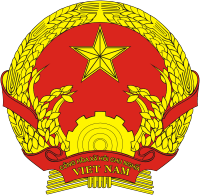 Trang 2190 mmSOCIALIST REPUBLIC OF VIETNAMIndependence - Freedom - Happiness…………………..(12)…………………...(13)has conferredDIPLOMAin .....................................(14)Upon:(15) ......................................... Date of birth:(16)……...……....……Graduation grade:(17).........................CỘNG HÒA XÃ HỘI CHỦ NGHĨA VIỆT NAMĐộc lập - Tự do - Hạn h  phúc…………………..(1)……………………..(2)cấpBẰNG TỐT NGHIỆP TRUNG CẤP.................................................(3)Cho:(4)……….………….................................... Ngày sinh:(5)….............………….……….. Xếp loại tốt nghiệp:(6)...................................Trang 3Reg. No:(11).....................(18), ..............(19)....(7), ngày ... tháng ... năm...(8)..................................(9)Số hiệu:  (10)……Số vào sổ gốc cấp bằng tốt nghiệp:(11).................Phụ lục IIMẪU BẰNG TỐT NGHIỆP CAO ĐẲNG(Kèm theo Thông tư số: 24/2020/TT-BLĐTBXH ngày 30 tháng 12 năm 2020 của Bộ trưởng Bộ Lao động - Thương binh và Xã hội)Trang 4                                                                                                                                                                                                              Trang 1CỘNG HOÀ XÃ HỘI CHỦ NGHĨA VIỆT NAM  Độ c  lậ p  - Tự do - Hạnh  phúc190 mmBẰNG TỐT NGHIỆP CAO ĐẲNG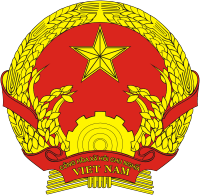 Trang 2190 mmSOCIALIST REPUBLIC OF VIETNAMIndependence - Freedom - Happiness……………………..(12)…………………..….(13)has conferred ADVANCED DIPLOMA in ....................................(14)and the title of.............................(21) Upon:(15) .....................................….... Date of birth:(16)…….....…….............. Graduation grade:(17)...........................CỘNG HÒA XÃ HỘI CHỦ NGHĨA VIỆT NAMĐộc lập - Tự do - Hạn h  phúc ……………………….(1)………………………..(2)cấpBẰNG TỐT NGHIỆP CAO ĐẲNG...........................................(3)và công nhận danh hiệu...........................................(20) Cho:(4)………..……................................... Ngày sinh:(5)….............….........……...…..Xếp loại tốt nghiệp:(6)................................Trang 3Reg. No:(11).....................(18), ...................(19)Số hiệu:(10)……....(7), ngày ... tháng ... năm...(8)..............................(9)Số vào sổ gốc cấp bằng tốt nghiệp:(11).................Hướng dẫn ghi nội dung trên bằng tốt nghiệp trung cấp, cao đẳng(1) Ghi chức danh hiệu trưởng trường cấp bằng tốt nghiệp, bằng tiếng Việt.(2) Ghi tên trường cấp bằng tốt nghiệp, bằng tiếng Việt.(3) Ghi tên ngành, nghề đào tạo mà người học đã học theo giấy chứng nhận đăng ký hoạt động giáo dục nghề nghiệp của trường được cấp theo mã ngành, nghề đào tạo cấp IV, bằng tiếng Việt.(4) Ghi họ tên của người được cấp bằng tốt nghiệp theo giấy khai sinh.(5) Ghi ngày, tháng, năm sinh theo giấy khai sinh. Nếu ngày sinh từ ngày 1 đến ngày 9, tháng sinh là tháng 1, tháng 2 thì ghithêm số 0 phía trước; ghi năm sinh đầy đủ 04 chữ số (Ví dụ: 07/02/1981).(6) Ghi xuất sắc, giỏi, khá, trung bình khá hoặc trung bình.(7) Ghi địa danh tỉnh, thành phố trực thuộc Trung ương nơi trường cấp bằng tốt nghiệp đặt trụ sở chính. (8) Ghi ngày, tháng, năm cấp bằng tốt nghiệp.(9) Ghi chức danh của hiệu trưởng trường cấp bằng tốt nghiệp; ký, ghi rõ họ tên và đóng dấu theo quy định. (10) Thực hiện theo quy định tại điểm a khoản 1 Điều 5 Thông tư số 10/2017/TT-BLĐTBXH.(11) Thực hiện theo quy định tại điểm b khoản 1 Điều 5 Thông tư số 10/2017/TT-BLĐTBXH. (12) Ghi chức danh hiệu trưởng trường cấp bằng tốt nghiệp bằng tiếng Anh.(13) Ghi tên trường cấp bằng tốt nghiệp bằng tiếng Anh.(14) Ghi tên ngành, nghề đào tạo mà người học đã học theo giấy chứng nhận đăng ký hoạt động giáo dục nghề nghiệp của trường được cấp theo mã ngành, nghề đào tạo cấp IV bằng tiếng Anh.(15) Ghi đầy đủ họ tên như đã ghi ở điểm (4) bằng tiếng Việt nhưng không có dấu. (16), (19) Ghi ngày và năm bằng số, ghi tháng bằng chữ tiếng Anh.(17) Loại xuất sắc ghi “high distinction”, loại giỏi ghi “distinction”, loại khá ghi “merit”, loại trung bình khá ghi “strong pass”, loại trung bình ghi “pass”.(18) Ghi địa danh tỉnh, thành phố trực thuộc Trung ương nơi trường đặt trụ sở chính bằng tiếng Anh.(20) Tùy theo ngành, nghề đào tạo mà người học đã học để ghi cụm từ “cử nhân thực hành” hoặc “kỹ sư thực hành”.(21) Tùy theo ngành, nghề đào tạo mà người học đã học để ghi cụm từ “practical bachelor” hoặc “practical engineer”.Ghi chú: Nếu người được cấp bằng tốt nghiệp là người nước ngoài thì ghi các thông tin tại điểm (4), (5), (15), (16) căn cứ vào hộ chiếu.